Establishing Vision & Goals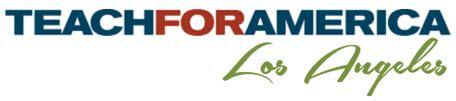 Key Questions: How do Vision and Goals influence my practice, my students’ experience, and my broader school community?How do I create vision and goals that are personally meaningful to me, my students, and my broader school community?How do I monitor progress for Vision and Goals?Agenda: Overview of Agenda & Key QuestionsChecking In with Each OtherActivating Prior Knowledge with Vision & GoalsClarifying Vision & Goal ComponentsRevisiting Vision Primers and Building Personal ConvictionUnderstanding Others’ Beliefs and NeedsTriangulating Specific GoalsGetting Clear on Measuring GoalsNext Steps and Action ItemsSession Materials: All materials can be found at www.tfala.org/visionandgoals 
Have Questions? We are using an online “Parking Lot” for questions and commentsYou can access the Parking Lot link via the web address above.